Analýza vplyvov na podnikateľské prostredie (vrátane testu MSP)Materiál bude mať vplyv s ohľadom na veľkostnú kategóriu podnikov:3.1 Dotknuté podnikateľské subjekty - z toho MSPUveďte, aké podnikateľské subjekty budú predkladaným návrhom ovplyvnené.Aký je ich počet?MSP – slobodné povolanie – Audítori bezpečnosti pozemnej komunikácie3.2 Vyhodnotenie konzultácií       - z toho MSPUveďte, akou formou (verejné alebo cielené konzultácie a prečo) a s kým bol návrh konzultovaný.Ako dlho trvali konzultácie?Uveďte hlavné body konzultácií a výsledky konzultácií. Konzultácie s podnikateľským prostredím – vykonané verejne na základe zverejnenia predbežnej informácie. Bez odozvy zo strany podnikateľských subjektov. Trvanie od 12.3.2021 v trvaní v zmysle Jednotnej metodiky na posudzovanie vybraných vplyvov.3.3 Náklady regulácie      - z toho MSP3.3.1 Priame finančné nákladyDochádza k zvýšeniu/zníženiu priamych finančných nákladov (poplatky, odvody, dane clá...)? Ak áno, popíšte a vyčíslite ich. Uveďte tiež spôsob ich výpočtu. Poplatok za vydanie osvedčenia bezpečnostného audítora v predpokladanej výške 200 EUR. 3.3.2 Nepriame finančné nákladyVyžaduje si predkladaný návrh dodatočné náklady na nákup tovarov alebo služieb? Zvyšuje predkladaný návrh náklady súvisiace so zamestnávaním? Ak áno, popíšte a vyčíslite ich. Uveďte tiež spôsob ich výpočtu.Nevyžaduje.3.3.3 Administratívne nákladyDochádza k zavedeniu nových informačných povinností alebo odstráneniu, príp. úprave existujúcich informačných povinností? (napr. zmena požadovaných dát, zmena frekvencie reportovania, zmena formy predkladania a pod.) Ak áno, popíšte a vyčíslite administratívne náklady. Uveďte tiež spôsob ich výpočtu.Zvýšenie administratívnych nákladov MSP - audítorov bezpečnosti pozemných komunikácií v súvislosti s absolvovaním vzdelávania. Kalkulácia na základe malej kalkulačky MH SR nasledovne: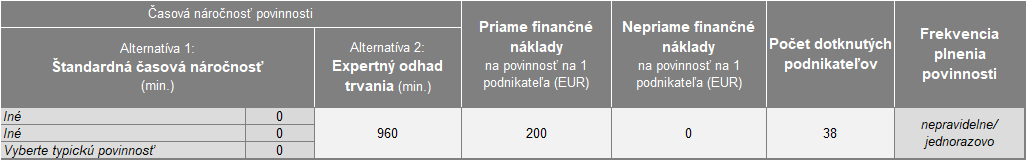 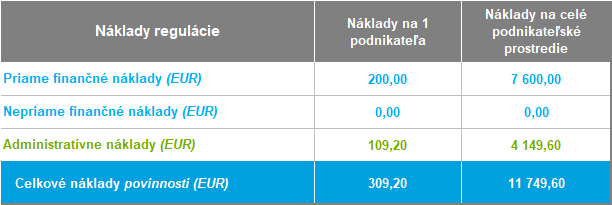 3.3.4 Súhrnná tabuľka nákladov regulácieSúhrn pre MSP – audítorov bezpečnosti pozemnej komunikácie:3.4 Konkurencieschopnosť a správanie sa podnikov na trhu       - z toho MSPDochádza k vytvoreniu bariér pre vstup na trh pre nových dodávateľov alebo poskytovateľov služieb? Bude mať navrhovaná zmena za následok prísnejšiu reguláciu správania sa niektorých podnikov? Bude sa s niektorými podnikmi alebo produktmi zaobchádzať v porovnateľnej situácii rôzne (špeciálne režimy pre mikro, malé a stredné podniky tzv. MSP)? Ak áno, popíšte.Aký vplyv bude mať navrhovaná zmena na obchodné bariéry? Bude mať vplyv na vyvolanie cezhraničných investícií (príliv /odliv zahraničných investícií resp. uplatnenie slovenských podnikov na zahraničných trhoch)? Ak áno, popíšte.Ako ovplyvní cenu alebo dostupnosť základných zdrojov (suroviny, mechanizmy, pracovná sila, energie atď.)?Ovplyvňuje prístup k financiám? Ak áno, ako?Navrhovaná zmena nebude mať vplyv na konkurencieschopnosť a správanie sa podnikov na trhu, vrátane MSP.3.5 Inovácie        - z toho MSPUveďte, ako podporuje navrhovaná zmena inovácie.Zjednodušuje uvedenie alebo rozšírenie nových výrobných metód, technológií a výrobkov na trh?Uveďte, ako vplýva navrhovaná zmena na jednotlivé práva duševného vlastníctva (napr. patenty, ochranné známky, autorské práva, vlastníctvo know-how).Podporuje vyššiu efektivitu výroby/využívania zdrojov? Ak áno, ako?Vytvorí zmena nové pracovné miesta pre zamestnancov výskumu a vývoja v SR?Navrhovaná zmena nebude mať vplyv na inovácie.